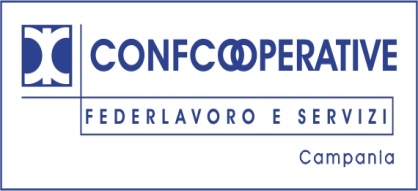 SCHEDA SINTETICA FEDERLAVORO E SERVIZI CONFCOOPERATIVE CAMPANIASono circa 200 le cooperative aderenti a Federlavoro e Servizi Confcooperative Campania. Si tratta di un sistema associativo giovane. L’80% delle aderenti, infatti, non ha più di 10 anni di vita associativa. Per quanto riguarda l’ambito operativo, il 58% delle aderenti fa riferimento al settore dei servizi/multi service, il 20% al trasporto e alla logistica, il 13% alla piccola industria manifatturiera e il restante 9% al settore edile e delle costruzioni. Su base provinciale, Napoli con il 51% delle aderenti precede Salerno con il 25% e Avellino con l’11%. Seguono, a distanza, Caserta e Benevento, rispettivamente con il 9% ed il 4%. Nel complesso, nelle cooperative aderenti a Confcooperative-Federlavoro e Servizi, in Campania trovano occupazione, a vario titolo, quasi 3.000 addetti. Il 40% degli occupati è anche socio delle cooperative in cui presta lavoro. Oltre l’80% degli occupati è rappresentato da lavoratori stabili con contratto a tempo indeterminato. Il 43% della forza è femminile. Con riferimento al peso economico e strutturale, Federlavoro e servizi Confcooperative Campania realizza un fatturato aggregato che supera 150 milioni di euro, mentre il capitale sociale aggregato si attesta a circa 4 milioni di euro. Nonostante la congiuntura sfavorevole e il calo di redditività, il fatturato aggregato delle cooperative sopravvissute alla crisi registra un incremento pari a +66,1% rispetto al 2007. È un segnale di grande importanza che, tuttavia, non nasconde quella che a tutt’oggi rappresenta ancora una criticità per il Sistema CCI Federlavoro e Servizi in Campania. Sebbene, infatti, è diminuita l’incidenza delle cooperative con capitale sociale inferiore a 10mila euro, cioè meno del minimo necessario per la costituzione di una s.r.l., le cooperative a “micro capitalizzazione” rappresentano ancora il 70% delle cooperative aderenti.Tabella 1 Il quadro della forza lavoro